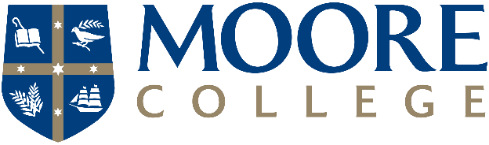 EMPLOYMENT APPLICATION FORM Position: Academic Support Coordinator (Casual)Closing Date: 16 February 2020 Please complete this form and email it along with your CV to recruitment@moore.edu.au Personal Details Personal Details Candidate Name Date CompletedResidential addressEmail addressPhoneDo you have the legal right to work in Australia? Yes / No Role Details Role Details Why do you want to work for Moore College? Selection Criteria –Please provide your responses to the selection criteria below.Selection Criteria –Please provide your responses to the selection criteria below.Essential CriteriaResponsePost graduate qualifications in Adult education/ TESOL or equivalent experience Experience in the design, delivery and evaluation of adult education courses Previous experience teaching and advising in tertiary academic skillsDemonstrated understanding of issues faced by students with diverse needs and backgroundsA solution focused approach with a pro-active attitude to supporting studentsExcellent written and verbal communication skills Ability to support and promote the Christian Mission and Values of Moore College.Desirable CriteriaResponseExperience working in the university sector Understanding of the courses offered by Moore College Workplace health and safetyWorkplace health and safetyDo you have any physical or psychological condition that we need to be aware of to ensure we are able to protect you and other employees at work?No / Yes If yes – (please specify the condition and how it may affect your work) Referees – please provide at least 2 professional referees. Referees will only be contacted if you are shortlisted. Referees – please provide at least 2 professional referees. Referees will only be contacted if you are shortlisted. Referee 1: Name OrganisationPosition PhoneReferee 2: Name OrganisationPosition PhonePrivacy Privacy If I am unsuccessful, I give permission for my application to be held on file should a future suitable position become available. Yes / No 